В целях улучшения санитарного состояния территории Отрадненского сельского поселения руководители ТОС приняли активное участие в двухмесячнике и субботниках по благоустройству и наведению санитарного порядка на территории поселения с 01 октября 2019 года по 30 ноября 2019 года: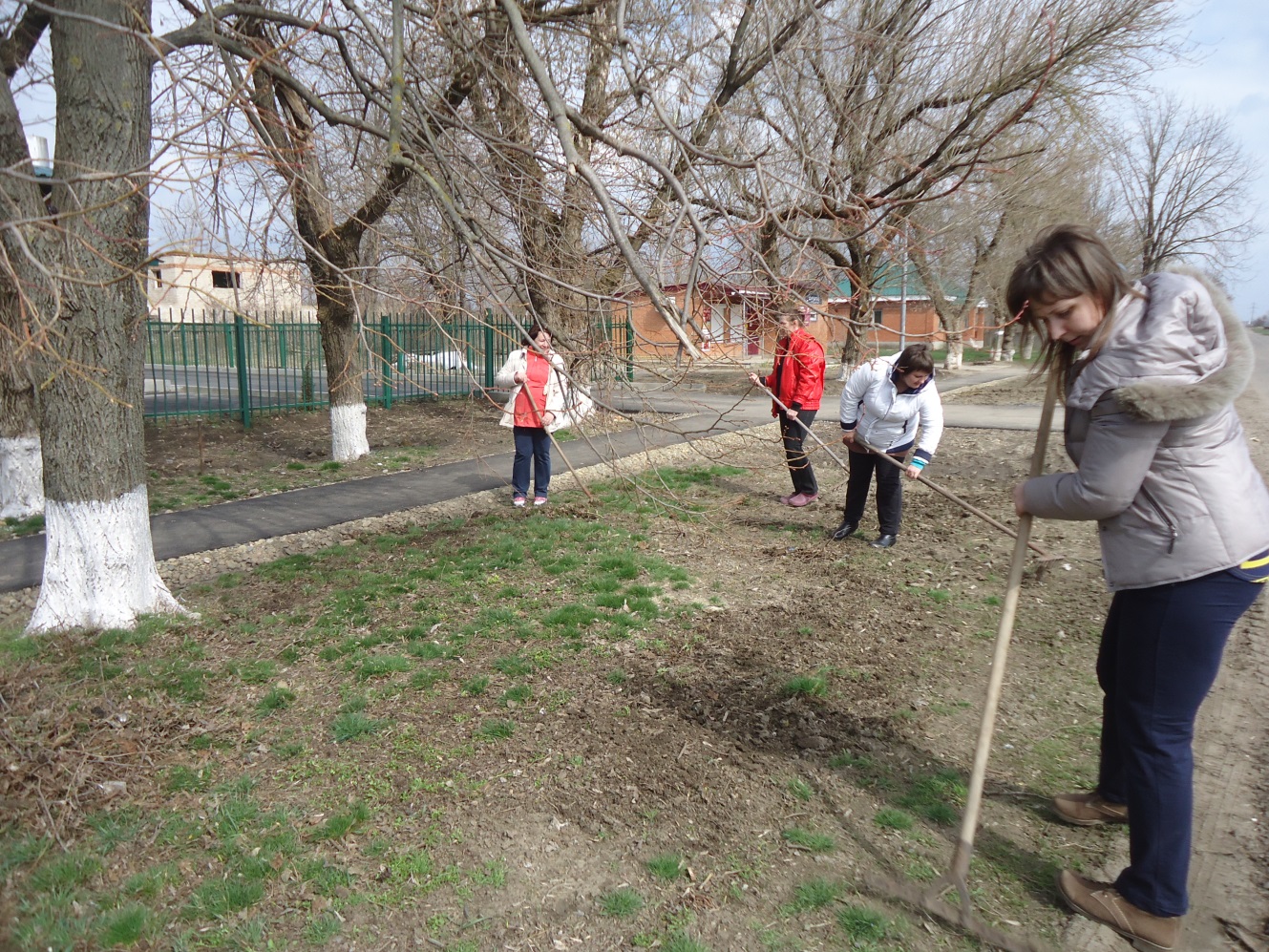 